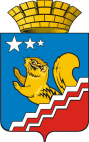 Свердловская областьГЛАВА ВОЛЧАНСКОГО ГОРОДСКОГО ОКРУГАпостановление13.09.2019  год	      	                             		                                           № 342г. ВолчанскОб утверждении Инвестиционной стратегии Волчанского городского округа до 2035 годаВ соответствии с Законом Свердловской области от 15 июня 2015 года № 45-ОЗ «О стратегическом планировании в Российской Федерации, осуществляемом на территории Свердловской области», руководствуясь постановлением Правительства Свердловской области от 15 августа 2019 года № 535-ПП «Об утверждении Инвестиционной стратегии Свердловской области до 2035 года», Уставом Волчанского городского округа, ПОСТАНОВЛЯЮ:Утвердить Инвестиционную стратегию Волчанского городского округа до 2035 года (прилагается).Признать утратившим силу постановление главы Волчанского городского округа от 28.01.2013 года № 73 «Об утверждении Инвестиционной стратегии Волчанского городского округа на период до 2020 года».Настоящее постановление разместить на официальном сайте Волчанского городского округа в сети Интернет http://www.volchansk-adm.ru/.4. Контроль за исполнением настоящего постановления оставляю за собой.Глава городского округа					                       А.В. ВервейнУТВЕРЖДЕНАпостановлением главыВолчанского городского округаот 13.09.2019  года № 342ИНВЕСТИЦИОННАЯ СТРАТЕГИЯВолчанского городского округа до 2035 годаЧасть 1. Общие положенияИнвестиционная стратегия Волчанского городского округа до 2035 года разработана в соответствии с направлениями Стратегии социально-экономического развития Волчанского городского округа, утвержденной решением Волчанской городской Думы от 14.12.2018 года № 77 «Об утверждении Стратегии социально-экономического развития Волчанского городского округа».Меры стимулирования инвестиционной деятельности, инвестиционные проекты, реализация которых предусмотрена Стратегией, будут способствовать достижению стратегических ориентиров Волчанского городского округа.Основанием для разработки Стратегии является:Постановление Правительства Свердловской области от 15.08.2019 года № 535-ПП «Об утверждении Инвестиционной стратегии Свердловской области».Разработчиком Стратегии является экономический отдел администрации Волчанского городского округа (далее – экономический отдел).Ответственным исполнителем (ответственным исполнителем-координатором) и ответственным за контроль и реализацию Стратегии является начальник экономического отдела администрации Волчанского городского округа.В Стратегии используются следующие основные понятия:инвестиции – денежные средства, иное имущество, в том числе имущественные права, иные права, имеющие денежную оценку, вкладываемые в объекты предпринимательской и (или) иной деятельности в целях получения прибыли и (или) достижения иного полезного эффекта, в том числе социального и (или) экологического;инвестиционная деятельность – вложение инвестиций и осуществление практических действий в целях получения прибыли и (или) достижения иного полезного эффекта, в том числе социального и (или) экологического.Инвесторами могут быть физические и юридические лица, создаваемые на основе договора о совместной деятельности и не имеющие статуса юридического лица объединения юридических лиц, органы местного самоуправления Волчанского городского округа, а также иностранные субъекты предпринимательской деятельности.Часть 2. Предпосылки, цель и задачи СтратегииРаздел 1. Оценка и анализ развития инвестиционной сферыИнвестиционная привлекательность оценивается по двум направлениям: экономический потенциал и существующий инвестиционный климат.Глава 1. Характеристика экономического потенциала Волчанского городского округаКлючевым параметром социально-экономического развития как инвестиционно привлекательной территории является диверсифицированная структура экономики.В структуре валового муниципального продукта в 2018 году основными видами экономической деятельности являлись:обрабатывающие производства – 69,5 %;розничная торговля – 18,6 %;лесное хозяйство – 5,7 %.По итогам 2018 года среди муниципальных образований Северного управленческого округа по объему отгруженных товаров собственного производства, выполненных работ и услуг собственными силами: в целом по промышленному производству Волчанский городской округ занимает 7 место;по обрабатывающим производствам – 5 место.Промышленность Волчанского городского округа показывает самый высокий прирост индекса – 145 процентов в целом по кругу организаций и 147,9 процентов по обрабатывающему производству. Это значит, что производства территории стараются адаптироваться к новым, быстроразвивающимся условиям рынка.По уровню оборота розничной торговли на душу населения Волчанский городской округ занимает лишь 10 место среди 15 муниципальных образований Северного управленческого округа, что свидетельствует о низком уровне доходов населения Волчанского городского округа.Транспортно-логистический комплекс на территории Волчанского городского округа, с учетом удаленности от областного центра, развит достаточно хорошо. Проходит автомобильная дорога общего пользования регионального значения г.Серов-г.Североуральск-г.Ивдель, которая позволяет выезды  на трассы г.Серов-г.Екатеринбург и г.Ивдель-г.Ханты-Мансийск. Имеется железнодорожная станция Лесная Волчанка, через которую в основном проходят грузовые составы.На территории Волчанского городского округа функционирует филиал Карпинского машиностроительного техникума с количеством обучающихся почти 150 человек.Ежегодно, в течение 4 лет, на территории Волчанского городского округа проходит чемпионат Свердловской области по боксу. Часто город встречает и организовывает Совет глав Северного управленческого округа. Таким образом, Волчанский городской округ обладает определенным потенциалом в экономике, активно развивается инфраструктура, что может обеспечивать привлекательность города для инвестирования.Глава 2. Характеристика инвестиционной активности на территории Волчанского городского округаВолчанский городской округ в инвестиционном рейтинге Свердловской областиРаспределение мест среди 73 муниципальных образований Свердловской области. Глава 3. Инвестиционный климат на территории Волчанского городского округаДля увеличения конкурентных преимуществ территории, принимаются все возможные меры: от принятия муниципальных нормативных актов до возможности сопровождения проектов. Внедрена процедура оценки регулирующего воздействия (далее – ОРВ). В процессе ОРВ анализируются проблемы и цели муниципального регулирования, осуществляется поиск допустимых альтернативных вариантов достижения этих целей, а также связанных с ними выгод и издержек социальных групп, подвергающихся воздействию регулирования, для определения наиболее эффективного варианта регулирующего решения.Сформирована многоуровневая система муниципальной поддержки инвестиционной деятельности.Финансовая поддержка:льготные займы (сопровождение получения займа Волчанским Фондом поддержки малого предпринимательства;субсидии за счет средств местного бюджета.Имущественная поддержка - предоставление муниципального имущества Волчанского городского округа, свободного от прав третьих лиц (за исключением имущественных прав субъектов малого и среднего предпринимательства), используемого в целях предоставления его во владение и (или) пользование на долгосрочной основе.Активно функционирует Волчанский Фонд поддержки малого предпринимательства.Работает Координационный 	Совет по инвестициям и развитию предпринимательства при главе Волчанского городского округа (постановление главы  Волчанского городского округа № 553 от 28.07.2015 года), являющийся совещательным органом с участием субъектов инвестиционной и предпринимательской деятельности.Глава 4. Анализ инвестиционного потенциала Волчанского городского округа в сравнении с иными муниципальными образованиями Свердловской областиОбъем инвестиций в основной капитал по итогам 2018 года в Волчанском городском округе составил 302,789 млн. рублей. По общему объему инвестиций в основной капитал Волчанский городской округ занимает 8 место среди отчитывающихся муниципальных образований с численностью населения менее 20 тысяч человек:В 2018 году общий объем инвестиций в основной капитал в Свердловской области составил 318,01 млрд. рублей, что на 14,4 % (или на 53,62 млрд. рублей) ниже уровня 2014 года (371,63 млрд. рублей). Отсутствие динамики изменения и улучшения показателя «Объем инвестиций в основной капитал» является характерной чертой для крупных промышленных регионов, каким является Свердловская область.Основной вклад в объем инвестиций в Свердловской области вносят 8 муниципальных образований:Доля данных муниципальных образований в общем объеме инвестиций в Свердловской области в 2018 году составила 56,5 %. 32 муниципальных образования продемонстрировали отрицательную динамику.Динамика изменения объема инвестиций в основной капитал Волчанского городского округа за 2010-2018 годы, млн. рублей:Показатель «Объем инвестиций в основной капитал» в Волчанском городском округе с 2014 года заметно меняет динамику в сторону увеличения. Это связано с одновременным началом реализации крупных проектов по строительству, реконструкции и капитальному ремонту за счет средств областного и местного бюджетов.Основным источником инвестиций в Волчанском городском округе являются бюджетные средства.Доля собственных средств в общем объеме очень мала, в последние годы доля привлеченных инвестиций достигает почти 100 процентов. Это связано с тем, что руководство и регистрация предприятий, формирующих бизнес на территории Волчанского городского округа, находится в других муниципальных образованиях, соответственно отчетность проводится по месту регистрации.Структура инвестиций в основной капитал по источникам финансирования в Волчанском городском округе, 2014-2018 годы:Так, два инвестора, организовавших производство на территории Волчанского городского округа (ООО «Спецрегион» - швейное, ООО «Сосьва-лес» - лесное), имеют регистрацию в городе Екатеринбурге. ООО «Спецрегион» выкупило здание бывшего общеобразовательного учреждения и инвестирует в ремонт здания, оборудование, обучение персонала, благоустройство участка. ООО «Сосьва-лес» реализует приоритетный инвестиционный проект в  сфере освоения лесов и инвестирует в оборудование и организацию волчанского подразделения.Структура инвестиций в основной капитал по источникам финансирования в  Волчанском городском округе, 2018 годОсновные источники привлеченных средств на инвестиционные цели в Волчанском городском округе, 2014-2018 годы (млн. рублей)Анализ источников привлеченных средств показывает, что основное увеличение уровня инвестиций в основной капитал в 2018 году к уровню 2014 года произошло ввиду увеличения финансирования за счет средств областного и местного бюджетов.Объем инвестиционных затрат местного бюджета по итогам 2018 года в Волчанском городском округе составил 79,074 млн. рублей. Отношение показателя «Инвестиции в основной капитал за счет местного бюджета» к расходной части бюджета Волчанского городского округа составило 13,3 %. Данный показатель выше аналогичного показателя в целом по Свердловской области (7,1 %). Это свидетельствует о достаточности «бюджета развития», выраженного в прямых инвестициях в местном бюджете.В Волчанском городском округе инвестиционные затраты организаций муниципальной формы собственности в 2018 году составили 65,7 % всех инвестиционных затрат по полному кругу.Распределение инвестиций в основной капитал по видам основных фондов по итогам 2018 года в Волчанском городском округе:Структура инвестиций в основной капитал включает следующие виды деятельности:обеспечение электрической энергией, газом и паром; кондиционирование воздуха;торговля оптовая и розничная; ремонт автотранспортных средств и мотоциклов;транспортировка и хранение;деятельность финансовая и страховая;деятельность по операциям с недвижимым имуществом;деятельность профессиональная, научная и техническая;деятельность административная и сопутствующие дополнительные услуги;государственное управление и обеспечение военной безопасности; социальное обеспечение;образование;деятельность в области здравоохранения и социальных услуг;деятельность в области культуры, спорта, организации досуга и развлечений.Анализ динамики в структуре инвестиций по всем видам деятельности провести невозможно, так как данные не публикуются в целях обеспечения конфиденциальности  первичных статистических данных, полученных от организаций.Инвестиционная активность в муниципальных образованиях нестабильна, увеличивается при реализации крупных инвестиционных проектов, практически не зависит от близости к областному центру и численности населения.Структура инвестиций в основной капитал по городам Северного управленческого округа Свердловской областиSWOT-анализ Волчанского городского округаЛучшие практики и опыт других муниципальных образований Свердловской областиГлава 5. Территориальная привязка и графическая информацияВ течение последних лет, продолжается отток населения в крупные центральные города Свердловской области и других областей. Однако, уровень развития человеческого капитала, набирающая темпы роста промышленность, качественная городская среда и развитая социальная инфраструктура способствуют комфортному проживанию. Планируется сформировать Серовскую агломерацию, которая включит: Серовский городской округ, Североуральский городской округ, Волчанский городской округ, городской округ Карпинск и городской округ Краснотурьинск.Общий объем инвестиций за 2018 год в основной капитал (по крупным и средним предприятиям) муниципальных образований, входящих в создаваемую агломерацию, составляет 2,8 процента от общего объема инвестиций в основной капитал по крупным и средним предприятиям Свердловской области.На территории Серовской агломерации сконцентрированы следующие объекты инвестиционной инфраструктуры:- ТОСЭР «Краснотурьинск»;- индустриальный парк «Богословский».Интерактивная карта инвестиционных площадок серовской агломерации отображает: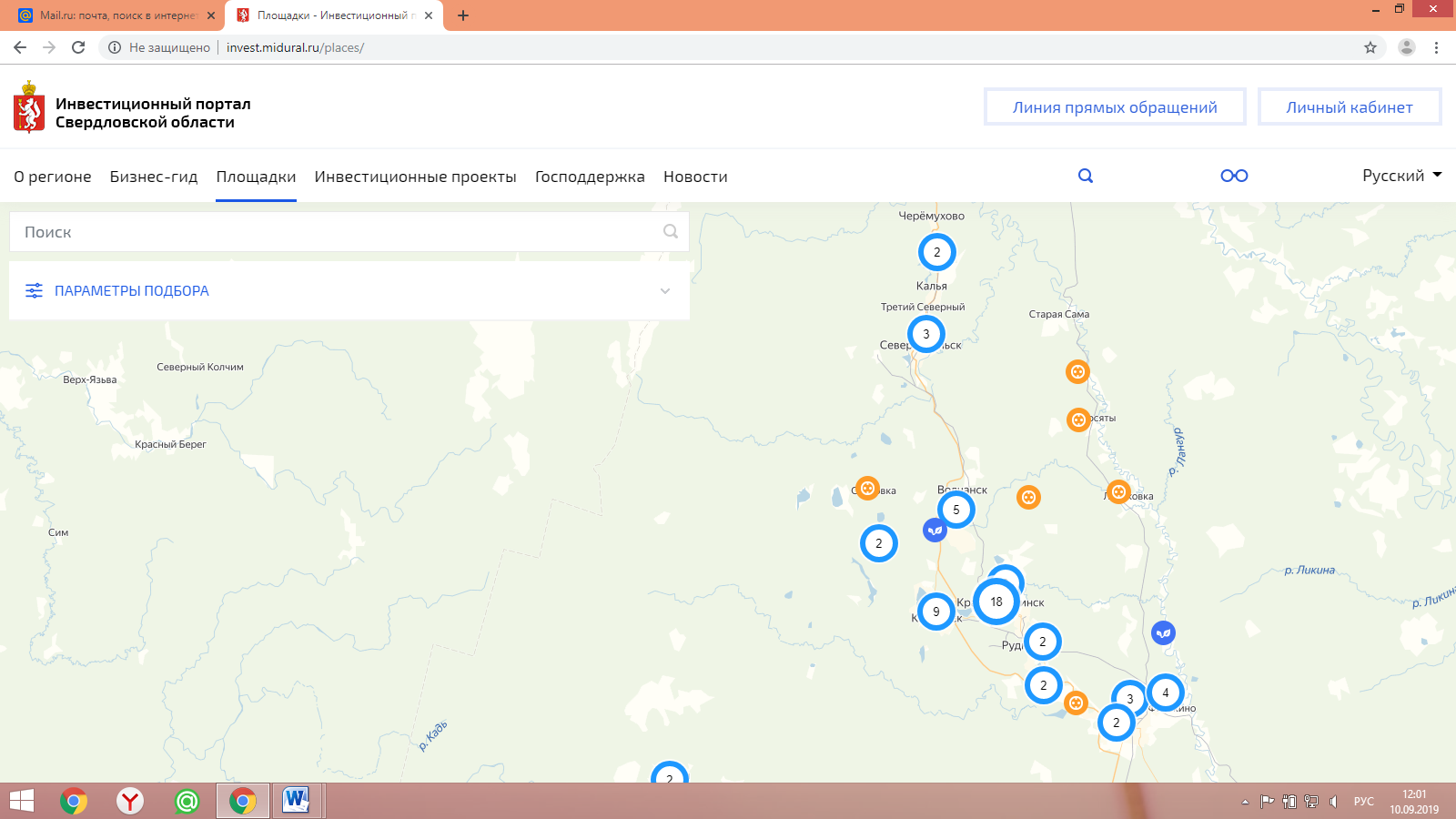 - точки подключения электричества;- земельные участки под производство;- производственные площадки.Всего карта объединяет более 15 земельных участков и промышленных площадок, где возможно организовать производство.
Раздел 2. Цель СтратегииСтратегия определяет ключевые направления и приоритеты муниципальной инвестиционной политики.В качестве субъектов инвестиционной деятельности выделены:предприятия и организации (в том числе субъекты малого предпринимательства);население;муниципалитет (в том числе муниципальные организации). У каждой из этих групп субъектов существуют свои интересы в сфере инвестирования:для населения первостепенными объектами инвестирования являются здоровье, уровень образования, жилье и улучшение жилищных условий;для хозяйствующих субъектов – создание, расширение и модернизация производства;для муниципалитета – объекты социальной, инженерной, транспортной, инвестиционной инфраструктуры.Таким образом, должны учитываться особенности инвестиционной активности каждой группы субъектов инвестиционной деятельности.Цель Стратегии: привлечение инвестиций хозяйствующих субъектов, физических лиц и муниципальных структур в экономику Волчанского городского округа за счет организации новых производств, модернизации действующих, освоения новейших технологий, строительства и реконструкции объектов социальной, технологической инфраструктуры, объектов в сфере жизнеобеспечения, создания объектов городской среды.Основными задачами инвестиционной политики администрации Волчанского городского округа являются:создание благоприятного инвестиционного климата и повышение уровня оценки предпринимательским сообществом общих условий ведения предпринимательской деятельности в Волчанском городском округе;формирование дополнительных конкурентных преимуществ за счет инфраструктурного развития;создание возможностей для усиления инвестиционной активности местных предприятий;привлечение на территорию Волчанского городского округа новых субъектов инвестиционной деятельности.В Стратегии сформулированы институционально-технологические и территориально-отраслевые приоритеты инвестиционной политики.К институционально-технологическим приоритетам инвестиционной политики отнесены:развитие конкурентной среды;упрощение административных процедур;система сопровождения и поддержки инвесторов;информирование об инвестиционных возможностях Волчанского городского округа.К территориально-отраслевым приоритетам инвестиционной политики отнесены:развитие транспортно-логистической инфраструктуры, жилищного строительства, инвестиционной инфраструктуры, туристических направлений и строительство объектов социальной сферы;развитие лесозаготовки и деревообработки, развитие аграрного сектора.Раздел 3. Задачи и ключевые показатели СтратегииПеречень задач СтратегииОсновные показатели СтратегииРаздел 4. Механизмы реализации СтратегииНа территории Волчанского городского округа активно реализуется комплекс мероприятий по повышению инвестиционной привлекательности, создана нормативно-правовая база, необходимая для реализации инвестиционной политики на территории Волчанского городского округа.Мероприятия, предлагаемые в Стратегии направлены на повышение эффективности существующей системы. В рамках заседаний Координационного совета по инвестициям и развитию предпринимательства и Управляющего совета (проектного комитета) будут рассматриваться вопросы, касающиеся реализации инвестиционных проектов и мероприятий, указанных в Стратегии, достижения значений целевых показателей Стратегии.Деятельность по реализации положений Стратегии будет реализована на основе проектного подхода.Для выполнения мероприятия 1.1 «Снижение административных барьеров для хозяйствующих субъектов» задачи 1 Стратегии (далее - мероприятие 1.1) будет продолжена практика по улучшению условий регуляторной среды – сокращение сроков и повышение качества муниципальных услуг по:получению разрешений на строительство;технологическому подключению к газовым сетям, к сетям централизованного водо- теплоснабжения;оформлению имущества в собственность, постановке земельных участков на кадастровый учет.Основные проектные инициативы по решению мероприятия 1.1 будут связаны с развитием электронных сервисов по оказанию услуг для бизнеса и осуществлению межведомственного взаимодействия.Выполнение мероприятия 1.2 «Обеспечение эффективного взаимодействия органов муниципальной власти с бизнес-сообществом» задачи 1 Стратегии будет строиться на принципах открытости.Основными формами взаимодействия бизнес-сообщества и органов местного самоуправления Волчанского городского округа остаются:Координационный совет по инвестициям и развитию предпринимательства;Общественные советы.Продолжается практика деловых встреч с главой Волчанского городского округа.Для реализации мероприятия 1.3 «Участие в системе сопровождения инвестиционных проектов и доступности эффективных сервисов для осуществления инвестиционной деятельности» задачи 1 Стратегии планируется:Участие в универсальной базе сервисов по сопровождению инвестора, разработка и внедрение перспективных подходов в практике.Для выполнения мероприятия 1.4 «Внедрение практики использования налоговых и иных финансовых преференций для субъектов инвестиционной деятельности»  задачи 1 Стратегии:Реализация существующих мер поддержки инвестиционной деятельности;Предоставление земельных участков в аренду без проведения торгов для реализации инвестиционных проектов и создание объектов социально-культурного и коммунально-бытового назначения.Для выполнения мероприятия 1.5 «Внедрение «лучших практик» улучшения инвестиционного климата» задачи 1 Стратегии планируется участие органов местного самоуправления Волчанского городского округа в конкурсах.Проекты по реализации задачи 1 Стратегии:Инвестиционные проекты станут ключевым элементом реализации мероприятий задачи 2 Стратегии. Мониторинг проектов будет организован в рамках работы Управляющего совета (проектного комитета).Для начала использования механизмов муниципально-частного партнерства при реализации инфраструктурных проектов (мероприятия 2.1 «Использование механизмов муниципально-частного партнерства при реализации инфраструктурных проектов» задачи 2 Стратегии планируется реализация следующих направлений:Строительство объектов социальной инфраструктуры.Обеспечение благосостояния граждан, их прав и свобод, удовлетворение социальных потребностей и интересов, обеспечение достойного качества жизни во многом зависит от обеспеченности объектами социальной инфраструктуры. Реализация проектов по строительству и реконструкции объектов социальной сферы, объектов, используемых для организации отдыха граждан и туризма, возможна в рамках концессионных соглашений или соглашений о муниципально-частном партнерстве.Увеличение степени износа материально-технической базы учреждений социальной инфраструктуры, а также изменение требований к зданиям таких учреждений в сторону повышения уровня качества, удобства и комфортности для получения населением социальных благ являются предпосылками для проведения реконструкционных работ или строительства новых объектов.Органами местного самоуправления Волчанского городского округа выявлены текущая и перспективная потребности в создании объектов социальной инфраструктуры.Существует потребность в создании и реконструкции объектов инфраструктуры в сферах дошкольного и общего образования, культуры, здравоохранения и спорта.Перспективная потребность в создании и реконструкции объектов общего образования в целях соответствия современным требованиям:500 мест за счет строительства общеобразовательного учреждения.По состоянию на 01.01.2019 года снесено ветхое здание библиотечно-музейного центра, 1 здание детской музыкальной школы, находящееся в муниципальной собственности, в ветхом состоянии.В настоящее время прорабатывается ряд проектных инициатив по реализации мероприятий в целях обеспечения выполнения данной задачи; Создание и реконструкция объектов коммунально-энергетической инфраструктуры.На данный момент на территории Волчанского городского округа не реализуются концессионные соглашения в коммунальной сфере.Согласно графику передачи в концессию объектов коммунальной инфраструктуры муниципальных предприятий, предполагается  передача объектов теплоснабжения в 2022 году.С целью создания социальных, спортивных и культурных объектов (мероприятие 2.2 «Участие Волчанского городского округа в реализации областных инфраструктурных проектов» задачи 2 Стратегии) планируется формирование и продвижение перспективных объектов, обладающих инвестиционным потенциалом.В целях улучшения качества городской среды (мероприятие 2.3 «Реализация проектов повышения качества городской среды» задачи 2 Стратегии) на территории Волчанского городского округа будет продолжена реализация:Муниципальной программы Волчанского городского округа «Формирование комфортной городской среды в Волчанском городском округе». В рамках регионального проекта «Формирование комплексной системы обращения с твердыми коммунальными отходами в Свердловской области» ведется разработка соответствующей муниципальной программы Волчанского городского округа.Проекты по реализации задачи 2 Стратегии:Проекты по реализации задачи 3 СтратегииВ рамках реализации указанных мероприятий предполагается активное участие в государственных программах Свердловской области, предусматривающих финансирование капитальных вложений.Среди организационных мероприятий необходимо выделить мероприятия, которые будут способствовать информационному продвижению Волчанского городского округа и достижению задачи 4.Реализация мероприятия 4.1 «Реализация программ по привлечению специалистов (узкие специалисты) в Волчанский городской округ».Количество и качество населения  имеют ключевое значение для развития территории в целом и повышения инвестиционной привлекательности в частности.В рамках Стратегии население рассматривается как:Субъект инвестиционной деятельности;Ключевой ресурс для экономики;Потребитель товаров и услуг, формирующий выручку потенциальному инвестору.Задача стабилизации численности населения решается в рамках развития системы спорта и физической культуры. Обеспечение качества человеческого ресурса решается образовательными организациями, развитием социально-культурной среды. Вышеперечисленные мероприятия направлены на формирование комфортных условий для жителей Волчанского городского округа.Качественный и количественный рост населения может быть обеспечен и за счет притока населения с других территорий. Если узкие специалисты (педагоги, врачи) изъявили желание работать и проживать на территории Волчанского городского округа, то есть возможность предоставления жилого помещения по специализированному найму.Так же ведется обучение студентов по целевому направлению за счет средств областного бюджета, с гарантией возврата и работы на территории Волчанского городского округа в течение 5 лет.Реализация мероприятия 4.2 «Продвижение Волчанского городского округа как территории, комфортной для проживания» задачи 4  Стратегии состоит в следующем.Социальная, культурная, городская среда в совокупности с существующим спросом на квалифицированные кадры двигает Волчанск в направлении привлекательном для жизни и работы.С целью реализации мероприятия 4.3 «Проведение областных и межмуниципальных деловых, культурных, социальных, спортивных событий» задачи 4 Стратегии необходимо:Организовать подачу заявок на проведение мероприятий областного и межмуниципального уровней;Широкое информирование и привлечение других территорий к участию в проводимых мероприятиях.Проекты по реализации задачи 4 СтратегииВыполнение задач 1-4 в полном объеме, реализация на территории Волчанского городского округа крупных проектов позволят наращивать показатель «Объем инвестиций в основной капитал».Информация об инвестиционных проектахРаздел 5. Связь с иными документамиСтратегия взаимосвязана с:муниципальной программой Волчанского городского округа «Развитие системы образования в Волчанском городском округе до 2020 года», утвержденной постановлением главы Волчанского городского округа от 21.04.2014 года № 318;муниципальной программой Волчанского городского округа «Развитие жилищно-коммунального хозяйства и повышение энергетической эффективности в Волчанском городском округе до 2020 года», утвержденной постановлением главы Волчанского городского округа от 30.12.2013 года № 1042;муниципальной программой Волчанского городского округа «Развитие и обеспечение сохранности сети автомобильных дорог на территории Волчанского городского округа на 2019-2024 годы», утвержденной постановлением главы Волчанского городского округа от 14.12.2018 года № 608;муниципальной программой Волчанского городского округа «Совершенствование социально-экономической политики на территории Волчанского городского округа до 2024 года», утвержденной постановлением главы Волчанского городского округа от 27.01.2014 года № 50;муниципальной программой Волчанского городского округа «Развитие культуры в Волчанском городском округе до 2020 года», утвержденной постановлением главы Волчанского городского округа от 18.02.2014 года № 105;муниципальной программой Волчанского городского округа «Обеспечение рационального и безопасного природопользования на территории Волчанского городского округа на 2014-2020 годы», утвержденной постановлением главы Волчанского городского округа от 30.12.2013 года № 1038;муниципальной программой Волчанского городского округа «Создание новых мест в общеобразовательных учреждениях (исходя из прогнозируемой потребности) на 2016-2025 годы», утвержденной постановлением главы Волчанского городского округа от 10.05.2016 года № 302;муниципальной программой Волчанского городского округа «Формирование современной городской среды в Волчанском городском округе на 2018-2022 годы», утвержденной постановлением главы Волчанского городского округа от 13.09.2017 года № 440.Раздел 6. Финансовый план СтратегииФинансовый план Стратегии(план и источники финансирования решения задач по проектам)Рейтинг20172018Содействие развитию конкуренции и обеспечения условий для благоприятного инвестиционного климата4843Муниципальное образование Свердловской областиОбъем инвестиций в основной капитал (млн. рублей)Объем инвестиций в основной капитал (млн. рублей)Доля в общем объеме инвестиций Свердловской области (процентов)Доля в общем объеме инвестиций Свердловской области (процентов)Муниципальное образование Свердловской области2014 год2018 год2014 год2018 годг. Екатеринбург103450,4137787,92727,843,3г. Нижний Тагил17710,05216329,5794,85,1г. Верхняя Пышма7181,1019283,3361,92,9г. Каменск-Уральский10888,567711,9212,92,4г. Верхняя Салда5425,4944947,8051,51,5г. Серов3840,3794646,3711,01,5ГО Рефтинский6372,983652,8571,71,1г. Ревда2506,5873342,7310,71,1№ п/пИсточник финансированияИнвестиции (процентов)1Собственные средства1,52Привлеченные средства, в том числе98,53Бюджетные средства92,94из бюджета субъекта Российской Федерации71,45из местного бюджета28,66Прочие7,1№ п/пВиды основных фондовПо полному кругу организаций  (без СМП)По полному кругу организаций  (без СМП)№ п/пВиды основных фондовмлн. рублей%1Всего, в том числе:302,7891002здания (кроме жилых) и сооружения215,20071,13транспортные средства13,5344,54информационное, компьютерное и телекоммуникационное оборудование1,8690,65прочие машины и оборудование, включая хозяйственный инвентарь, и другие объекты42,88214,26прочие инвестиции1,4060,57инвестиции, данные о которых не публикуются (жилые здания и помещения, объекты интеллектуальной собственности)27,8989,1№ п/пПреимущества (сильные стороны)Недостатки(слабые стороны)ВозможностиУгрозы Направления поиска новых путей инвестиционного развития Волчанского городского округа1Близость к автомобильной дороге общего пользования регионального значения г. Серов-г. Североуральск-г. Ивдель (выезд на трассы до г. Екатеринбург и Ханты-Мансийск)Существующая доля дорог, не отвечающих нормативным требованиямМодернизация транспортной системы Конкуренция за финансирование муниципальных образований Свердловской областиСтимулирование инфраструктурного развития Волчанского городского округа2Наличие сырьевой базы для строительной индустрии (известняк, аргиллит, строительный камень).Достаточный уровень самообеспечения населения по ряду сельскохозяйственных товаров (овощи, яйцо, мясо, молоко)Высокая себестоимость разработок.Ограниченный доступ к земельным ресурсам.Невысокий уровень цифровизации экономикиПоявление новых материалов с улучшенными характеристикамиТехнологии быстро меняются.Ограниченный рост производительности трудаСтимулирование хозяйствующих субъектов3Наличие программ по развитию жилищно-коммунального хозяйства Волчанского городского округаНеудовлетворительное состояние инженерной и коммунальной инфраструктурыИнтеллектуализация экономикиСлабая мотивация у организаций жилищно-коммунального хозяйства к инновационному развитиюСоздание условий для привлечения частного капитала в развитие жилищно-коммунального хозяйства4Достаточная обеспеченность торговыми площадямиМонопрофильная структура развитияУчастие в национальных проектахНизкая квалификация кадровСоздание условий привлечения частных инвестиций для участия в национальных проектах5Наличие в Волчанском городском округе филиала крупной корпорации промышленности (Волчанский механический завод)Высокий уровень износа основных фондов.Высокая доля транспортных издержек в себестоимости выпускаемой продукцииСуществующая система государственной поддержки малого и среднего предпринимательстваКонкуренция между муниципальными образованиями за инвестораРазвитие инвестиционной инфраструктуры6Наличие опыта успешного выполнения областных функций и проектов (Комфортная городская среда).Наличие собственного бренда (трамвай).Высокие затраты на содержание Реализация областных, окружных спортивных, культурных проектовКонкуренция со стороны муниципальных образований за потенциальных жителей и инвесторовПозиционирование Волчанского городского округа как центра комфорта и сервиса, привлекательного для отдыха7Низкая стоимость жилья.Достаточное количество мест в образовательных учреждениях.Неблагоприятная демографическая ситуация, старение населения.Низкие среднедушевые доходы по сравнению с окружными и областными значениямиПовышение социальной активности населения.Повышение мобильности трудовых ресурсов.Отток населения, в том числе высококвалифицированных кадров в другие муниципальные образования и другие субъекты Российской Федерации.Сокращение численности населения трудоспособного возраста и сокращение численности занятых в экономикеПривлечение государственных инвестиций в создание объектов здравоохранения, образования, спортивной инфраструктуры, жилищно-коммунального хозяйства8Наличие сформированной законодательной базы в сфере поддержки инвесторов, в том числе в сфере государственно-частного партнерстваОтсутствие опыта государственно-частного и муниципально-частного партнерства.Удаленность от областного центраРеализация инициатив по улучшению инвестиционного климата в муниципальных образованияхУсиление конкуренции между муниципальными образованиями за инвестиционные ресурсыРазвитие инвестиционной инфраструктуры.Стимулирование создания частной инвестиционной и производственной инфраструктурыНомер строкиНаправлениеМуниципальное образованиеПрактики1Стимулирование инфраструктурного развитияГО Верхняя СалдаОсобая экономическая зона «Титановая долина»:Количество участников – 15 резидентов; заявленный объем инвестиций – 24,1 млрд. рублей1Стимулирование инфраструктурного развитияИндустриальные парки:1Стимулирование инфраструктурного развитияс государственным участием:1Стимулирование инфраструктурного развитияГО Краснотурьинск«Богословский»  (территория опережающего развития)1Стимулирование инфраструктурного развитияНовоуральский ГО«Новоуральский»1Стимулирование инфраструктурного развитиячастные:1Стимулирование инфраструктурного развитияГО Нижний Тагил«Химический парк «Тагил»1Стимулирование инфраструктурного развитияг. Екатеринбург«ПРО-БИЗНЕС-ПАРК»1Стимулирование инфраструктурного развитияГО Каменск-Уральский«Синарский»1Стимулирование инфраструктурного развитияБерезовский ГО«Березовский»Номер строкиОсновные мероприятияРезультатСрок Ключевые показатели (критические точки), на решение которых направлена задача (мероприятие)1Задача 1. Создание благоприятного инвестиционного климата и повышение уровня оценки предпринимательским сообществом общих условий ведения предпринимательской деятельности в Волчанском городском округеЗадача 1. Создание благоприятного инвестиционного климата и повышение уровня оценки предпринимательским сообществом общих условий ведения предпринимательской деятельности в Волчанском городском округеЗадача 1. Создание благоприятного инвестиционного климата и повышение уровня оценки предпринимательским сообществом общих условий ведения предпринимательской деятельности в Волчанском городском округеЗадача 1. Создание благоприятного инвестиционного климата и повышение уровня оценки предпринимательским сообществом общих условий ведения предпринимательской деятельности в Волчанском городском округе2Снижение административных барьеров для хозяйствующих субъектовСнижены административные барьеры для участников инвестиционной деятельности2019-2035 годыместо Волчанского городского округа в инвестиционном рейтинге муниципальных образований Свердловской области;оценка инвестиционного климата бизнес-сообществом3Обеспечение эффективного взаимодействия органов местного самоуправления Волчанского городского округа с бизнес-сообществомОбеспечен постоянный, открытый, конструктивный диалог бизнеса и власти2018-2035 годыместо Волчанского городского округа в инвестиционном рейтинге муниципальных образований Свердловской области;оценка инвестиционного климата бизнес-сообществом4Обеспечение функционирования системы сопровождения инвестиционных проектов и доступности эффективных сервисов для осуществления инвестиционной деятельностиОбеспечено функционирование системы сопровождения инвестиционных проектов2018-2035 годыоценка инвестиционного климата бизнес-сообществом;объем инвестиций по поддержанным проектам;количество созданных рабочих мест5Задача 2. Формирование дополнительных конкурентных преимуществ за счет инфраструктурного развитияЗадача 2. Формирование дополнительных конкурентных преимуществ за счет инфраструктурного развитияЗадача 2. Формирование дополнительных конкурентных преимуществ за счет инфраструктурного развитияЗадача 2. Формирование дополнительных конкурентных преимуществ за счет инфраструктурного развития62.1.Начало использования механизмов муниципально-частного партнерства при реализации инфраструктурных проектовСформированы и внедрены инструменты муниципально-частного партнерства2018-2035 годыколичество проектов муниципально-частного партнерства72.2.Участие Волчанского городского округа в реализации областных инфраструктурных проектовОбеспечено участие Волчанского городского округа в областных и межмуниципальных инфраструктурных проектах2018-2035 годыколичество проектов;объем инвестиций82.3.Реализация проектов повышения качества городской средыПовышение привлекательности Волчанского городского округа как места жительства2018-2035 годыоценка качества жизни населением92.4.Развитие транспортной инфраструктуры внутри Серовской агломерацииСформирована транспортная инфраструктура Серовской агломерации2018-2035 годыобъем инвестиций10Задача 3. Создание возможностей для усиления инвестиционной активности местных предприятийЗадача 3. Создание возможностей для усиления инвестиционной активности местных предприятийЗадача 3. Создание возможностей для усиления инвестиционной активности местных предприятийЗадача 3. Создание возможностей для усиления инвестиционной активности местных предприятий113.1.Привлечение средств областного бюджета и обеспечение условий для привлечения частных инвестиций на реализацию инвестиционных проектов в различных сферах (культура, образование, жилищно-коммунальное хозяйство, жилищное строительство)Повышение привлекательности Волчанского городского округа за счет развития соответствующих сфер2018-2035 годыобъем инвестиций12Задача 4. Привлечение на территорию Волчанского городского округа новых субъектов инвестиционной деятельностиЗадача 4. Привлечение на территорию Волчанского городского округа новых субъектов инвестиционной деятельностиЗадача 4. Привлечение на территорию Волчанского городского округа новых субъектов инвестиционной деятельностиЗадача 4. Привлечение на территорию Волчанского городского округа новых субъектов инвестиционной деятельности134.1.Реализация программ по привлечению специалистов в Волчанский городской округ (выпускники ВУЗов, узкие специалисты)Рост населения Волчанского городского округа2018-2035 годыизменение численности привлеченного населения144.2.Продвижение Волчанского городского округа как комфортного для проживанияПовышение информированности о возможностях для жизни2018-2035 годыоценка качества жизни населением№ строкиНаименование показателяЕдиница измерения2016 год (факт)2017 год (факт)2018 год (факт)Плановое значение показателя по годам реализации СтратегииПлановое значение показателя по годам реализации СтратегииПлановое значение показателя по годам реализации СтратегииПлановое значение показателя по годам реализации СтратегииПлановое значение показателя по годам реализации СтратегииПлановое значение показателя по годам реализации СтратегииПлановое значение показателя по годам реализации СтратегииПлановое значение показателя по годам реализации СтратегииПлановое значение показателя по годам реализации СтратегииПлановое значение показателя по годам реализации СтратегииПлановое значение показателя по годам реализации СтратегииПлановое значение показателя по годам реализации Стратегии№ строкиНаименование показателяЕдиница измерения2016 год (факт)2017 год (факт)2018 год (факт)2019 год2019 год2020 год2020 год2021 год2021 год2024 год2024 год2030 год2030 годЦелевой ориентир, 2035 годЦелевой ориентир, 2035 год№ строкиНаименование показателяЕдиница измерения2016 год (факт)2017 год (факт)2018 год (факт)минимальноецелевоеминимальноецелевоеминимальноецелевоеминимальноецелевоеминимальноецелевоеминимальноецелевое1234567891011121314151617181Цель. Привлечение инвестиций хозяйствующих субъектов, физических лиц и муниципальных структур в экономику Волчанского городского округа за счет организации новых производств, модернизации действующих, освоения новейших технологий, строительства и реконструкции объектов социальной, технологической инфраструктуры, объектов в сфере жизнеобеспечения, создания объектов городской средыЦель. Привлечение инвестиций хозяйствующих субъектов, физических лиц и муниципальных структур в экономику Волчанского городского округа за счет организации новых производств, модернизации действующих, освоения новейших технологий, строительства и реконструкции объектов социальной, технологической инфраструктуры, объектов в сфере жизнеобеспечения, создания объектов городской средыЦель. Привлечение инвестиций хозяйствующих субъектов, физических лиц и муниципальных структур в экономику Волчанского городского округа за счет организации новых производств, модернизации действующих, освоения новейших технологий, строительства и реконструкции объектов социальной, технологической инфраструктуры, объектов в сфере жизнеобеспечения, создания объектов городской средыЦель. Привлечение инвестиций хозяйствующих субъектов, физических лиц и муниципальных структур в экономику Волчанского городского округа за счет организации новых производств, модернизации действующих, освоения новейших технологий, строительства и реконструкции объектов социальной, технологической инфраструктуры, объектов в сфере жизнеобеспечения, создания объектов городской средыЦель. Привлечение инвестиций хозяйствующих субъектов, физических лиц и муниципальных структур в экономику Волчанского городского округа за счет организации новых производств, модернизации действующих, освоения новейших технологий, строительства и реконструкции объектов социальной, технологической инфраструктуры, объектов в сфере жизнеобеспечения, создания объектов городской средыЦель. Привлечение инвестиций хозяйствующих субъектов, физических лиц и муниципальных структур в экономику Волчанского городского округа за счет организации новых производств, модернизации действующих, освоения новейших технологий, строительства и реконструкции объектов социальной, технологической инфраструктуры, объектов в сфере жизнеобеспечения, создания объектов городской средыЦель. Привлечение инвестиций хозяйствующих субъектов, физических лиц и муниципальных структур в экономику Волчанского городского округа за счет организации новых производств, модернизации действующих, освоения новейших технологий, строительства и реконструкции объектов социальной, технологической инфраструктуры, объектов в сфере жизнеобеспечения, создания объектов городской средыЦель. Привлечение инвестиций хозяйствующих субъектов, физических лиц и муниципальных структур в экономику Волчанского городского округа за счет организации новых производств, модернизации действующих, освоения новейших технологий, строительства и реконструкции объектов социальной, технологической инфраструктуры, объектов в сфере жизнеобеспечения, создания объектов городской средыЦель. Привлечение инвестиций хозяйствующих субъектов, физических лиц и муниципальных структур в экономику Волчанского городского округа за счет организации новых производств, модернизации действующих, освоения новейших технологий, строительства и реконструкции объектов социальной, технологической инфраструктуры, объектов в сфере жизнеобеспечения, создания объектов городской средыЦель. Привлечение инвестиций хозяйствующих субъектов, физических лиц и муниципальных структур в экономику Волчанского городского округа за счет организации новых производств, модернизации действующих, освоения новейших технологий, строительства и реконструкции объектов социальной, технологической инфраструктуры, объектов в сфере жизнеобеспечения, создания объектов городской средыЦель. Привлечение инвестиций хозяйствующих субъектов, физических лиц и муниципальных структур в экономику Волчанского городского округа за счет организации новых производств, модернизации действующих, освоения новейших технологий, строительства и реконструкции объектов социальной, технологической инфраструктуры, объектов в сфере жизнеобеспечения, создания объектов городской средыЦель. Привлечение инвестиций хозяйствующих субъектов, физических лиц и муниципальных структур в экономику Волчанского городского округа за счет организации новых производств, модернизации действующих, освоения новейших технологий, строительства и реконструкции объектов социальной, технологической инфраструктуры, объектов в сфере жизнеобеспечения, создания объектов городской средыЦель. Привлечение инвестиций хозяйствующих субъектов, физических лиц и муниципальных структур в экономику Волчанского городского округа за счет организации новых производств, модернизации действующих, освоения новейших технологий, строительства и реконструкции объектов социальной, технологической инфраструктуры, объектов в сфере жизнеобеспечения, создания объектов городской средыЦель. Привлечение инвестиций хозяйствующих субъектов, физических лиц и муниципальных структур в экономику Волчанского городского округа за счет организации новых производств, модернизации действующих, освоения новейших технологий, строительства и реконструкции объектов социальной, технологической инфраструктуры, объектов в сфере жизнеобеспечения, создания объектов городской средыЦель. Привлечение инвестиций хозяйствующих субъектов, физических лиц и муниципальных структур в экономику Волчанского городского округа за счет организации новых производств, модернизации действующих, освоения новейших технологий, строительства и реконструкции объектов социальной, технологической инфраструктуры, объектов в сфере жизнеобеспечения, создания объектов городской средыЦель. Привлечение инвестиций хозяйствующих субъектов, физических лиц и муниципальных структур в экономику Волчанского городского округа за счет организации новых производств, модернизации действующих, освоения новейших технологий, строительства и реконструкции объектов социальной, технологической инфраструктуры, объектов в сфере жизнеобеспечения, создания объектов городской средыЦель. Привлечение инвестиций хозяйствующих субъектов, физических лиц и муниципальных структур в экономику Волчанского городского округа за счет организации новых производств, модернизации действующих, освоения новейших технологий, строительства и реконструкции объектов социальной, технологической инфраструктуры, объектов в сфере жизнеобеспечения, создания объектов городской среды2Объем инвестиций в основной капитал за счет всех источников финансированиямлн. рублей186,68267,09302,79274,41300,0300,0320,0310,0325,0320,0330,0335,0350,0355,0380,03Индекс физического объема инвестиций в основной капиталпроцентов230,3143,1113,490,699,1109,3106,7103,3101,6103,2101,5104,7106,1106,0108,64Задача 1 . Создание благоприятного инвестиционного климата и повышение уровня оценки предпринимательским сообществом общих условий ведения предпринимательской деятельности в Волчанском городском округе (далее – задача 1 Стратегии)Задача 1 . Создание благоприятного инвестиционного климата и повышение уровня оценки предпринимательским сообществом общих условий ведения предпринимательской деятельности в Волчанском городском округе (далее – задача 1 Стратегии)Задача 1 . Создание благоприятного инвестиционного климата и повышение уровня оценки предпринимательским сообществом общих условий ведения предпринимательской деятельности в Волчанском городском округе (далее – задача 1 Стратегии)Задача 1 . Создание благоприятного инвестиционного климата и повышение уровня оценки предпринимательским сообществом общих условий ведения предпринимательской деятельности в Волчанском городском округе (далее – задача 1 Стратегии)Задача 1 . Создание благоприятного инвестиционного климата и повышение уровня оценки предпринимательским сообществом общих условий ведения предпринимательской деятельности в Волчанском городском округе (далее – задача 1 Стратегии)Задача 1 . Создание благоприятного инвестиционного климата и повышение уровня оценки предпринимательским сообществом общих условий ведения предпринимательской деятельности в Волчанском городском округе (далее – задача 1 Стратегии)Задача 1 . Создание благоприятного инвестиционного климата и повышение уровня оценки предпринимательским сообществом общих условий ведения предпринимательской деятельности в Волчанском городском округе (далее – задача 1 Стратегии)Задача 1 . Создание благоприятного инвестиционного климата и повышение уровня оценки предпринимательским сообществом общих условий ведения предпринимательской деятельности в Волчанском городском округе (далее – задача 1 Стратегии)Задача 1 . Создание благоприятного инвестиционного климата и повышение уровня оценки предпринимательским сообществом общих условий ведения предпринимательской деятельности в Волчанском городском округе (далее – задача 1 Стратегии)Задача 1 . Создание благоприятного инвестиционного климата и повышение уровня оценки предпринимательским сообществом общих условий ведения предпринимательской деятельности в Волчанском городском округе (далее – задача 1 Стратегии)Задача 1 . Создание благоприятного инвестиционного климата и повышение уровня оценки предпринимательским сообществом общих условий ведения предпринимательской деятельности в Волчанском городском округе (далее – задача 1 Стратегии)Задача 1 . Создание благоприятного инвестиционного климата и повышение уровня оценки предпринимательским сообществом общих условий ведения предпринимательской деятельности в Волчанском городском округе (далее – задача 1 Стратегии)Задача 1 . Создание благоприятного инвестиционного климата и повышение уровня оценки предпринимательским сообществом общих условий ведения предпринимательской деятельности в Волчанском городском округе (далее – задача 1 Стратегии)Задача 1 . Создание благоприятного инвестиционного климата и повышение уровня оценки предпринимательским сообществом общих условий ведения предпринимательской деятельности в Волчанском городском округе (далее – задача 1 Стратегии)Задача 1 . Создание благоприятного инвестиционного климата и повышение уровня оценки предпринимательским сообществом общих условий ведения предпринимательской деятельности в Волчанском городском округе (далее – задача 1 Стратегии)Задача 1 . Создание благоприятного инвестиционного климата и повышение уровня оценки предпринимательским сообществом общих условий ведения предпринимательской деятельности в Волчанском городском округе (далее – задача 1 Стратегии)Задача 1 . Создание благоприятного инвестиционного климата и повышение уровня оценки предпринимательским сообществом общих условий ведения предпринимательской деятельности в Волчанском городском округе (далее – задача 1 Стратегии)5Место в инвестиционном рейтинге муниципальных образований Свердловской областипозиция-48434138373534322926211820156Оценка бизнес-сообществом инвестиционного климата в Волчанском городском округеПроцент удовлетворенности---4040404050506060707080807Количество созданных рабочих мест при реализации инвестиционных проектовединиц5256534242404030303030303030308Задача 2. Формирование дополнительных конкурентных преимуществ инфраструктурного развития (далее – задача 2 Стратегии)Задача 2. Формирование дополнительных конкурентных преимуществ инфраструктурного развития (далее – задача 2 Стратегии)Задача 2. Формирование дополнительных конкурентных преимуществ инфраструктурного развития (далее – задача 2 Стратегии)Задача 2. Формирование дополнительных конкурентных преимуществ инфраструктурного развития (далее – задача 2 Стратегии)Задача 2. Формирование дополнительных конкурентных преимуществ инфраструктурного развития (далее – задача 2 Стратегии)Задача 2. Формирование дополнительных конкурентных преимуществ инфраструктурного развития (далее – задача 2 Стратегии)Задача 2. Формирование дополнительных конкурентных преимуществ инфраструктурного развития (далее – задача 2 Стратегии)Задача 2. Формирование дополнительных конкурентных преимуществ инфраструктурного развития (далее – задача 2 Стратегии)Задача 2. Формирование дополнительных конкурентных преимуществ инфраструктурного развития (далее – задача 2 Стратегии)Задача 2. Формирование дополнительных конкурентных преимуществ инфраструктурного развития (далее – задача 2 Стратегии)Задача 2. Формирование дополнительных конкурентных преимуществ инфраструктурного развития (далее – задача 2 Стратегии)Задача 2. Формирование дополнительных конкурентных преимуществ инфраструктурного развития (далее – задача 2 Стратегии)Задача 2. Формирование дополнительных конкурентных преимуществ инфраструктурного развития (далее – задача 2 Стратегии)Задача 2. Формирование дополнительных конкурентных преимуществ инфраструктурного развития (далее – задача 2 Стратегии)Задача 2. Формирование дополнительных конкурентных преимуществ инфраструктурного развития (далее – задача 2 Стратегии)Задача 2. Формирование дополнительных конкурентных преимуществ инфраструктурного развития (далее – задача 2 Стратегии)Задача 2. Формирование дополнительных конкурентных преимуществ инфраструктурного развития (далее – задача 2 Стратегии)9Уровень развития муниципально-частного развитияпроцентов000000030,030,050,050,060,060,080,080,010Количество заключенных соглашений муниципально-частного партнерства (ежегодно)единиц00000001111222211Задача 3. Создание возможностей для усиления инвестиционной активности местных предприятий (далее – задача 3 Стратегии)Задача 3. Создание возможностей для усиления инвестиционной активности местных предприятий (далее – задача 3 Стратегии)Задача 3. Создание возможностей для усиления инвестиционной активности местных предприятий (далее – задача 3 Стратегии)Задача 3. Создание возможностей для усиления инвестиционной активности местных предприятий (далее – задача 3 Стратегии)Задача 3. Создание возможностей для усиления инвестиционной активности местных предприятий (далее – задача 3 Стратегии)Задача 3. Создание возможностей для усиления инвестиционной активности местных предприятий (далее – задача 3 Стратегии)Задача 3. Создание возможностей для усиления инвестиционной активности местных предприятий (далее – задача 3 Стратегии)Задача 3. Создание возможностей для усиления инвестиционной активности местных предприятий (далее – задача 3 Стратегии)Задача 3. Создание возможностей для усиления инвестиционной активности местных предприятий (далее – задача 3 Стратегии)Задача 3. Создание возможностей для усиления инвестиционной активности местных предприятий (далее – задача 3 Стратегии)Задача 3. Создание возможностей для усиления инвестиционной активности местных предприятий (далее – задача 3 Стратегии)Задача 3. Создание возможностей для усиления инвестиционной активности местных предприятий (далее – задача 3 Стратегии)Задача 3. Создание возможностей для усиления инвестиционной активности местных предприятий (далее – задача 3 Стратегии)Задача 3. Создание возможностей для усиления инвестиционной активности местных предприятий (далее – задача 3 Стратегии)Задача 3. Создание возможностей для усиления инвестиционной активности местных предприятий (далее – задача 3 Стратегии)Задача 3. Создание возможностей для усиления инвестиционной активности местных предприятий (далее – задача 3 Стратегии)Задача 3. Создание возможностей для усиления инвестиционной активности местных предприятий (далее – задача 3 Стратегии)12Объем внебюджетных привлеченных инвестиций в основной капиталмлн. рублей38,7940,31921,1915,05,010,010,010,010,018,018,025,025,040,040,013Задача 4. Привлечение на территорию Волчанского городского округа новых субъектов инвестиционной деятельности (далее – задача 4 Стратегии)Задача 4. Привлечение на территорию Волчанского городского округа новых субъектов инвестиционной деятельности (далее – задача 4 Стратегии)Задача 4. Привлечение на территорию Волчанского городского округа новых субъектов инвестиционной деятельности (далее – задача 4 Стратегии)Задача 4. Привлечение на территорию Волчанского городского округа новых субъектов инвестиционной деятельности (далее – задача 4 Стратегии)Задача 4. Привлечение на территорию Волчанского городского округа новых субъектов инвестиционной деятельности (далее – задача 4 Стратегии)Задача 4. Привлечение на территорию Волчанского городского округа новых субъектов инвестиционной деятельности (далее – задача 4 Стратегии)Задача 4. Привлечение на территорию Волчанского городского округа новых субъектов инвестиционной деятельности (далее – задача 4 Стратегии)Задача 4. Привлечение на территорию Волчанского городского округа новых субъектов инвестиционной деятельности (далее – задача 4 Стратегии)Задача 4. Привлечение на территорию Волчанского городского округа новых субъектов инвестиционной деятельности (далее – задача 4 Стратегии)Задача 4. Привлечение на территорию Волчанского городского округа новых субъектов инвестиционной деятельности (далее – задача 4 Стратегии)Задача 4. Привлечение на территорию Волчанского городского округа новых субъектов инвестиционной деятельности (далее – задача 4 Стратегии)Задача 4. Привлечение на территорию Волчанского городского округа новых субъектов инвестиционной деятельности (далее – задача 4 Стратегии)Задача 4. Привлечение на территорию Волчанского городского округа новых субъектов инвестиционной деятельности (далее – задача 4 Стратегии)Задача 4. Привлечение на территорию Волчанского городского округа новых субъектов инвестиционной деятельности (далее – задача 4 Стратегии)Задача 4. Привлечение на территорию Волчанского городского округа новых субъектов инвестиционной деятельности (далее – задача 4 Стратегии)Задача 4. Привлечение на территорию Волчанского городского округа новых субъектов инвестиционной деятельности (далее – задача 4 Стратегии)Задача 4. Привлечение на территорию Волчанского городского округа новых субъектов инвестиционной деятельности (далее – задача 4 Стратегии)14Количество областных, межмуниципальных культурных, спортивных мероприятий, ежегодно проводимых в Волчанском городском округеединиц22222222233335515Количество специалистов, изъявивших желание жить и работать в Волчанском городском округе (предоставление жилья узким специалистам)человек222111122223344Номер строкиМероприятие СтратегииПроект Срок реализации проекта11.1 Снижение административных барьеров для хозяйствующих субъектовВнедрение электронных сервисов по оказанию услуг2019-202121.2 Обеспечение эффективного взаимодействия органов муниципальной власти с бизнес-сообществомПроведение деловых встреч бизнеса и муниципальной власти2019-203531.3 Участие в системе сопровождения инвестиционных проектов и доступности эффективных сервисов для осуществления инвестиционной деятельностиРазработка и внедрение перспективных подходов в практике органов местного самоуправления Волчанского городского округа2019-202441.4 Внедрение практики использования налоговых и иных финансовых преференций для субъектов инвестиционной деятельностиРеализация существующих мер поддержки инвестиционной деятельности2019-202151.5 Внедрение «лучших практик» улучшения инвестиционного климатаУчастие в инвестиционном рейтинге муниципальных образований Свердловской области; участие в конкурсах2019-2035Номер строкиМероприятие СтратегииПроектСрок реализации проекта12.1 Использование механизмов муниципально-частного партнерства при реализации инфраструктурных проектовСтроительство инфраструктуры с использованием механизмов муниципально-частного партнерства2021-203512.1 Использование механизмов муниципально-частного партнерства при реализации инфраструктурных проектовПередача в концессию объектов коммунальной инфраструктуры муниципальных предприятий2022-203522.2 Участие Волчанского городского округа в реализации областных инфраструктурных проектовСоздание экскурсионно-туристического комплекса на территории городов Северного управленческого округа2020-203532.3 Реализация проектов повышения качества городской средыБлагоустройство дворовых территорий2018-203532.3 Реализация проектов повышения качества городской средыРазвитие системы переработки мусора2019-2035Номер строкиМероприятие СтратегииПроектСрок реализации проекта13.1 Развитие законодательной базы, ориентированной на создание лучших условий и дополнительных возможностей для привлечения инвестиций 2020-2035Номер строкиМероприятие СтратегииПроектСрок реализации проекта14.1 Реализация программ по привлечению специалистов (узкие специалисты) в Волчанский городской округ Предоставление рабочих мест и жилья узким специалистам (педагоги, врачи)2018-203524.2 Проведение областных и межмуниципальных деловых, культурных, социальных, спортивных событийФорум национальных культур «Ожерелье Волчанска»2018-203524.2 Проведение областных и межмуниципальных деловых, культурных, социальных, спортивных событийЧемпионат Свердловской области по боксу2018-2035Номер строкиНаименование инвестиционного проектаПериод реализации проектаИсполнитель проекта1Инвестиционные проекты в сфере агропромышленного комплексаИнвестиционные проекты в сфере агропромышленного комплексаИнвестиционные проекты в сфере агропромышленного комплекса2Реконструкция и модернизация объектов молочного животноводства2018-2035АО «Волчанское»3Инвестиционные проекты в сфере промышленностиИнвестиционные проекты в сфере промышленностиИнвестиционные проекты в сфере промышленности4Модернизация лесоперерабатывающего завода по глубокой переработке древесины на территории Свердловской области2018-2027ООО «Сосьва-лес» (волчанское подразделение)5Инвестиционные проекты в транспортно-логистическом комплексеИнвестиционные проекты в транспортно-логистическом комплексеИнвестиционные проекты в транспортно-логистическом комплексе6Строительство соединительной дороги от ул. Карпинского до Западного подъезда № 2 к г. Волчанск от км 56+724 автодороги г. Серов - г. Североуральск - г. Ивдель в г. Волчанск в Свердловской области2016-2019ГКУ СО «Управление автомобильных дорог»7Капитальный ремонт автомобильных дорог местного значения2018-2035МКУ «Управление городского хозяйства»8Инвестиционные проекты в энергетическом комплексеИнвестиционные проекты в энергетическом комплексеИнвестиционные проекты в энергетическом комплексе9Газификация частного сектора Волчанского городского округа2018-2035АО «ГАЗЭКС»10Инвестиционные проекты в сфере тепло- водоснабжения и водоотведенияИнвестиционные проекты в сфере тепло- водоснабжения и водоотведенияИнвестиционные проекты в сфере тепло- водоснабжения и водоотведения11Строительство блочно-модульных котельных2017-2019МКУ «Управление городского хозяйства»12Модернизация и капитальный ремонт сетей коммунальной инфраструктуры2018-2035МКУ «Управление городского хозяйства»13Инвестиционные проекты в сфере обращения с твердыми коммунальными отходамиИнвестиционные проекты в сфере обращения с твердыми коммунальными отходамиИнвестиционные проекты в сфере обращения с твердыми коммунальными отходами14Участие в региональном проекте «Чистая среда»2019-2035МКУ «Управление городского хозяйства»15Инвестиционные проекты в сфере здравоохраненияИнвестиционные проекты в сфере здравоохраненияИнвестиционные проекты в сфере здравоохранения16Реконструкция зданий ГБУЗ СО «Волчанская городская больница» (первый этаж взрослой поликлиники; первый этаж детской поликлиники; стационар)2018-2021ГБУЗ СО «Волчанская городская больница»17Реконструкция помещения администрации ВГО под поликлинику в южной части города2021Администрация ВГО18Программа в сфере цифрового развития экономикиПрограмма в сфере цифрового развития экономикиПрограмма в сфере цифрового развития экономики19Участие в региональной программе цифрового развития экономики Свердловской области2019-2035Предприятия и организации Волчанского городского округа20Инвестиционные проекты в сфере образованияИнвестиционные проекты в сфере образованияИнвестиционные проекты в сфере образования21Строительство общеобразовательного учреждения СОШ № 26 на 500 мест2020-2022Отдел образования ВГО22Реконструкция помещения под зрительный зал МБОУ ДО Дом детского творчества (на 118 мест)2018-2019Отдел образования ВГО23Строительство теплого перехода между зданием начальной школы и столовой (МАОУ СОШ № 23, ул. Молодежная, 68)2022-2023Отдел образования ВГО24Строительство пищеблока в МОЗЛ «Республика ГРИН»2019-2020Отдел образования ВГО25Инвестиционные проекты в сфере физической культуры и спортаИнвестиционные проекты в сфере физической культуры и спортаИнвестиционные проекты в сфере физической культуры и спорта26Строительство стандартного школьного стадиона с искусственным покрытием (ул. Мичурина, 9)2022-2023Отдел образования ВГО27Строительство на городском стадионе «Труд» трибун, капитальный ремонт здания, входной группы, беговой дорожки, строительство лыжно-роллерной трассы2022-2024Отдел образования ВГО28Инвестиционные проекты в сфере культурыИнвестиционные проекты в сфере культурыИнвестиционные проекты в сфере культуры29Строительство здания под размещение библиотечно-музейного центра МКУ «Культурно-досуговый центр» и школы искусств на 100 мест2020-2022МКУ «Культурно-досуговый центр»30Инвестиционные проекты в сфере развития городской средыИнвестиционные проекты в сфере развития городской средыИнвестиционные проекты в сфере развития городской среды31Благоустройство дворовых территорий2017-2035МКУ «Управление городского хозяйства»32Благоустройство территорий соответствующего назначения(площадей, набережных, улиц, пешеходных зон, скверов, парков, иных территорий)2017-2020МКУ «Управление городского хозяйства»33Инвестиционные проекты в сфере туризмаИнвестиционные проекты в сфере туризмаИнвестиционные проекты в сфере туризма34Создание экскурсионно-туристического комплекса на территории городов Северного управленческого округаАдминистрация ВГОНомер строкиОтветственный исполнительИсточники финансированияЗатраты на реализацию мероприятий, тысяч рублейЗатраты на реализацию мероприятий, тысяч рублейЗатраты на реализацию мероприятий, тысяч рублейЗатраты на реализацию мероприятий, тысяч рублейЗатраты на реализацию мероприятий, тысяч рублейЗатраты на реализацию мероприятий, тысяч рублейЗатраты на реализацию мероприятий, тысяч рублейЗатраты на реализацию мероприятий, тысяч рублейЗатраты на реализацию мероприятий, тысяч рублейЗатраты на реализацию мероприятий, тысяч рублейЗатраты на реализацию мероприятий, тысяч рублейЗатраты на реализацию мероприятий, тысяч рублейЗатраты на реализацию мероприятий, тысяч рублейЗатраты на реализацию мероприятий, тысяч рублейЗатраты на реализацию мероприятий, тысяч рублейНомер строкиОтветственный исполнительИсточники финансирования20182019202020212022202320242025202620272028202920302035Итого1Задача 1. Создание благоприятного инвестиционного климата и повышение уровня оценки предпринимательским сообществом общих условий ведения предпринимательской деятельности в Волчанском городском округеЗадача 1. Создание благоприятного инвестиционного климата и повышение уровня оценки предпринимательским сообществом общих условий ведения предпринимательской деятельности в Волчанском городском округеЗадача 1. Создание благоприятного инвестиционного климата и повышение уровня оценки предпринимательским сообществом общих условий ведения предпринимательской деятельности в Волчанском городском округеЗадача 1. Создание благоприятного инвестиционного климата и повышение уровня оценки предпринимательским сообществом общих условий ведения предпринимательской деятельности в Волчанском городском округеЗадача 1. Создание благоприятного инвестиционного климата и повышение уровня оценки предпринимательским сообществом общих условий ведения предпринимательской деятельности в Волчанском городском округеЗадача 1. Создание благоприятного инвестиционного климата и повышение уровня оценки предпринимательским сообществом общих условий ведения предпринимательской деятельности в Волчанском городском округеЗадача 1. Создание благоприятного инвестиционного климата и повышение уровня оценки предпринимательским сообществом общих условий ведения предпринимательской деятельности в Волчанском городском округеЗадача 1. Создание благоприятного инвестиционного климата и повышение уровня оценки предпринимательским сообществом общих условий ведения предпринимательской деятельности в Волчанском городском округеЗадача 1. Создание благоприятного инвестиционного климата и повышение уровня оценки предпринимательским сообществом общих условий ведения предпринимательской деятельности в Волчанском городском округеЗадача 1. Создание благоприятного инвестиционного климата и повышение уровня оценки предпринимательским сообществом общих условий ведения предпринимательской деятельности в Волчанском городском округеЗадача 1. Создание благоприятного инвестиционного климата и повышение уровня оценки предпринимательским сообществом общих условий ведения предпринимательской деятельности в Волчанском городском округеЗадача 1. Создание благоприятного инвестиционного климата и повышение уровня оценки предпринимательским сообществом общих условий ведения предпринимательской деятельности в Волчанском городском округеЗадача 1. Создание благоприятного инвестиционного климата и повышение уровня оценки предпринимательским сообществом общих условий ведения предпринимательской деятельности в Волчанском городском округеЗадача 1. Создание благоприятного инвестиционного климата и повышение уровня оценки предпринимательским сообществом общих условий ведения предпринимательской деятельности в Волчанском городском округеЗадача 1. Создание благоприятного инвестиционного климата и повышение уровня оценки предпринимательским сообществом общих условий ведения предпринимательской деятельности в Волчанском городском округеЗадача 1. Создание благоприятного инвестиционного климата и повышение уровня оценки предпринимательским сообществом общих условий ведения предпринимательской деятельности в Волчанском городском округеЗадача 1. Создание благоприятного инвестиционного климата и повышение уровня оценки предпринимательским сообществом общих условий ведения предпринимательской деятельности в Волчанском городском округе2Реализация мероприятий подпрограммы 2 «Повышение инвестиционной привлекательности Волчанского городского округа» муниципальной программы Совершенствование социально-экономической политики на территории Волчанского городского округа до 2024 года»Реализация мероприятий подпрограммы 2 «Повышение инвестиционной привлекательности Волчанского городского округа» муниципальной программы Совершенствование социально-экономической политики на территории Волчанского городского округа до 2024 года»Реализация мероприятий подпрограммы 2 «Повышение инвестиционной привлекательности Волчанского городского округа» муниципальной программы Совершенствование социально-экономической политики на территории Волчанского городского округа до 2024 года»Реализация мероприятий подпрограммы 2 «Повышение инвестиционной привлекательности Волчанского городского округа» муниципальной программы Совершенствование социально-экономической политики на территории Волчанского городского округа до 2024 года»Реализация мероприятий подпрограммы 2 «Повышение инвестиционной привлекательности Волчанского городского округа» муниципальной программы Совершенствование социально-экономической политики на территории Волчанского городского округа до 2024 года»Реализация мероприятий подпрограммы 2 «Повышение инвестиционной привлекательности Волчанского городского округа» муниципальной программы Совершенствование социально-экономической политики на территории Волчанского городского округа до 2024 года»Реализация мероприятий подпрограммы 2 «Повышение инвестиционной привлекательности Волчанского городского округа» муниципальной программы Совершенствование социально-экономической политики на территории Волчанского городского округа до 2024 года»Реализация мероприятий подпрограммы 2 «Повышение инвестиционной привлекательности Волчанского городского округа» муниципальной программы Совершенствование социально-экономической политики на территории Волчанского городского округа до 2024 года»Реализация мероприятий подпрограммы 2 «Повышение инвестиционной привлекательности Волчанского городского округа» муниципальной программы Совершенствование социально-экономической политики на территории Волчанского городского округа до 2024 года»Реализация мероприятий подпрограммы 2 «Повышение инвестиционной привлекательности Волчанского городского округа» муниципальной программы Совершенствование социально-экономической политики на территории Волчанского городского округа до 2024 года»Реализация мероприятий подпрограммы 2 «Повышение инвестиционной привлекательности Волчанского городского округа» муниципальной программы Совершенствование социально-экономической политики на территории Волчанского городского округа до 2024 года»Реализация мероприятий подпрограммы 2 «Повышение инвестиционной привлекательности Волчанского городского округа» муниципальной программы Совершенствование социально-экономической политики на территории Волчанского городского округа до 2024 года»Реализация мероприятий подпрограммы 2 «Повышение инвестиционной привлекательности Волчанского городского округа» муниципальной программы Совершенствование социально-экономической политики на территории Волчанского городского округа до 2024 года»Реализация мероприятий подпрограммы 2 «Повышение инвестиционной привлекательности Волчанского городского округа» муниципальной программы Совершенствование социально-экономической политики на территории Волчанского городского округа до 2024 года»Реализация мероприятий подпрограммы 2 «Повышение инвестиционной привлекательности Волчанского городского округа» муниципальной программы Совершенствование социально-экономической политики на территории Волчанского городского округа до 2024 года»Реализация мероприятий подпрограммы 2 «Повышение инвестиционной привлекательности Волчанского городского округа» муниципальной программы Совершенствование социально-экономической политики на территории Волчанского городского округа до 2024 года»Реализация мероприятий подпрограммы 2 «Повышение инвестиционной привлекательности Волчанского городского округа» муниципальной программы Совершенствование социально-экономической политики на территории Волчанского городского округа до 2024 года»3Администрация ВГОфедеральный бюджет0000000000000004Администрация ВГОобластной бюджет0000000000000005Администрация ВГОместный бюджет2,98850,050,050,050,050,050,050,050,050,050,050,050,050,0652,9886Администрация ВГОвнебюджетные источники0000000000000007Реализация мероприятий подпрограммы 3 «Развитие малого и среднего предпринимательства в Волчанском городском округе» муниципальной программы Совершенствование социально-экономической политики на территории Волчанского городского округа до 2024 года»Реализация мероприятий подпрограммы 3 «Развитие малого и среднего предпринимательства в Волчанском городском округе» муниципальной программы Совершенствование социально-экономической политики на территории Волчанского городского округа до 2024 года»Реализация мероприятий подпрограммы 3 «Развитие малого и среднего предпринимательства в Волчанском городском округе» муниципальной программы Совершенствование социально-экономической политики на территории Волчанского городского округа до 2024 года»Реализация мероприятий подпрограммы 3 «Развитие малого и среднего предпринимательства в Волчанском городском округе» муниципальной программы Совершенствование социально-экономической политики на территории Волчанского городского округа до 2024 года»Реализация мероприятий подпрограммы 3 «Развитие малого и среднего предпринимательства в Волчанском городском округе» муниципальной программы Совершенствование социально-экономической политики на территории Волчанского городского округа до 2024 года»Реализация мероприятий подпрограммы 3 «Развитие малого и среднего предпринимательства в Волчанском городском округе» муниципальной программы Совершенствование социально-экономической политики на территории Волчанского городского округа до 2024 года»Реализация мероприятий подпрограммы 3 «Развитие малого и среднего предпринимательства в Волчанском городском округе» муниципальной программы Совершенствование социально-экономической политики на территории Волчанского городского округа до 2024 года»Реализация мероприятий подпрограммы 3 «Развитие малого и среднего предпринимательства в Волчанском городском округе» муниципальной программы Совершенствование социально-экономической политики на территории Волчанского городского округа до 2024 года»Реализация мероприятий подпрограммы 3 «Развитие малого и среднего предпринимательства в Волчанском городском округе» муниципальной программы Совершенствование социально-экономической политики на территории Волчанского городского округа до 2024 года»Реализация мероприятий подпрограммы 3 «Развитие малого и среднего предпринимательства в Волчанском городском округе» муниципальной программы Совершенствование социально-экономической политики на территории Волчанского городского округа до 2024 года»Реализация мероприятий подпрограммы 3 «Развитие малого и среднего предпринимательства в Волчанском городском округе» муниципальной программы Совершенствование социально-экономической политики на территории Волчанского городского округа до 2024 года»Реализация мероприятий подпрограммы 3 «Развитие малого и среднего предпринимательства в Волчанском городском округе» муниципальной программы Совершенствование социально-экономической политики на территории Волчанского городского округа до 2024 года»Реализация мероприятий подпрограммы 3 «Развитие малого и среднего предпринимательства в Волчанском городском округе» муниципальной программы Совершенствование социально-экономической политики на территории Волчанского городского округа до 2024 года»Реализация мероприятий подпрограммы 3 «Развитие малого и среднего предпринимательства в Волчанском городском округе» муниципальной программы Совершенствование социально-экономической политики на территории Волчанского городского округа до 2024 года»Реализация мероприятий подпрограммы 3 «Развитие малого и среднего предпринимательства в Волчанском городском округе» муниципальной программы Совершенствование социально-экономической политики на территории Волчанского городского округа до 2024 года»Реализация мероприятий подпрограммы 3 «Развитие малого и среднего предпринимательства в Волчанском городском округе» муниципальной программы Совершенствование социально-экономической политики на территории Волчанского городского округа до 2024 года»Реализация мероприятий подпрограммы 3 «Развитие малого и среднего предпринимательства в Волчанском городском округе» муниципальной программы Совершенствование социально-экономической политики на территории Волчанского городского округа до 2024 года»8Администрация ВГОВолчанский Фонд поддержки малого предпринимательствафедеральный бюджет503,4640000000000000503,4649Администрация ВГОВолчанский Фонд поддержки малого предпринимательстваобластной бюджет835,975673,2660000000000001509,24110Администрация ВГОВолчанский Фонд поддержки малого предпринимательстваместный бюджет425,35339,6339,6339,6311,5311,5311,5311,5311,5311,5311,5311,5311,5311,54559,1511Администрация ВГОВолчанский Фонд поддержки малого предпринимательствавнебюджетные источники00000000000000012Задача 2. Формирование дополнительных конкурентных преимуществ за счет инфраструктурного развитияЗадача 2. Формирование дополнительных конкурентных преимуществ за счет инфраструктурного развитияЗадача 2. Формирование дополнительных конкурентных преимуществ за счет инфраструктурного развитияЗадача 2. Формирование дополнительных конкурентных преимуществ за счет инфраструктурного развитияЗадача 2. Формирование дополнительных конкурентных преимуществ за счет инфраструктурного развитияЗадача 2. Формирование дополнительных конкурентных преимуществ за счет инфраструктурного развитияЗадача 2. Формирование дополнительных конкурентных преимуществ за счет инфраструктурного развитияЗадача 2. Формирование дополнительных конкурентных преимуществ за счет инфраструктурного развитияЗадача 2. Формирование дополнительных конкурентных преимуществ за счет инфраструктурного развитияЗадача 2. Формирование дополнительных конкурентных преимуществ за счет инфраструктурного развитияЗадача 2. Формирование дополнительных конкурентных преимуществ за счет инфраструктурного развитияЗадача 2. Формирование дополнительных конкурентных преимуществ за счет инфраструктурного развитияЗадача 2. Формирование дополнительных конкурентных преимуществ за счет инфраструктурного развитияЗадача 2. Формирование дополнительных конкурентных преимуществ за счет инфраструктурного развитияЗадача 2. Формирование дополнительных конкурентных преимуществ за счет инфраструктурного развитияЗадача 2. Формирование дополнительных конкурентных преимуществ за счет инфраструктурного развитияЗадача 2. Формирование дополнительных конкурентных преимуществ за счет инфраструктурного развития13Заключение соглашений муниципально-частного партнерства, концессионных соглашенийЗаключение соглашений муниципально-частного партнерства, концессионных соглашенийЗаключение соглашений муниципально-частного партнерства, концессионных соглашенийЗаключение соглашений муниципально-частного партнерства, концессионных соглашенийЗаключение соглашений муниципально-частного партнерства, концессионных соглашенийЗаключение соглашений муниципально-частного партнерства, концессионных соглашенийЗаключение соглашений муниципально-частного партнерства, концессионных соглашенийЗаключение соглашений муниципально-частного партнерства, концессионных соглашенийЗаключение соглашений муниципально-частного партнерства, концессионных соглашенийЗаключение соглашений муниципально-частного партнерства, концессионных соглашенийЗаключение соглашений муниципально-частного партнерства, концессионных соглашенийЗаключение соглашений муниципально-частного партнерства, концессионных соглашенийЗаключение соглашений муниципально-частного партнерства, концессионных соглашенийЗаключение соглашений муниципально-частного партнерства, концессионных соглашенийЗаключение соглашений муниципально-частного партнерства, концессионных соглашенийЗаключение соглашений муниципально-частного партнерства, концессионных соглашенийЗаключение соглашений муниципально-частного партнерства, концессионных соглашений14Администрация ВГОфедеральный бюджет00000000000000015Администрация ВГОобластной бюджет00000000000000016Администрация ВГОместный бюджет00000000000000017Администрация ВГОвнебюджетные источники00000000000000018Задача 3. Создание возможностей для усиления инвестиционной активности местных предприятийЗадача 3. Создание возможностей для усиления инвестиционной активности местных предприятийЗадача 3. Создание возможностей для усиления инвестиционной активности местных предприятийЗадача 3. Создание возможностей для усиления инвестиционной активности местных предприятийЗадача 3. Создание возможностей для усиления инвестиционной активности местных предприятийЗадача 3. Создание возможностей для усиления инвестиционной активности местных предприятийЗадача 3. Создание возможностей для усиления инвестиционной активности местных предприятийЗадача 3. Создание возможностей для усиления инвестиционной активности местных предприятийЗадача 3. Создание возможностей для усиления инвестиционной активности местных предприятийЗадача 3. Создание возможностей для усиления инвестиционной активности местных предприятийЗадача 3. Создание возможностей для усиления инвестиционной активности местных предприятийЗадача 3. Создание возможностей для усиления инвестиционной активности местных предприятийЗадача 3. Создание возможностей для усиления инвестиционной активности местных предприятийЗадача 3. Создание возможностей для усиления инвестиционной активности местных предприятийЗадача 3. Создание возможностей для усиления инвестиционной активности местных предприятийЗадача 3. Создание возможностей для усиления инвестиционной активности местных предприятийЗадача 3. Создание возможностей для усиления инвестиционной активности местных предприятий19Реализация стратегических проектовРеализация стратегических проектовРеализация стратегических проектовРеализация стратегических проектовРеализация стратегических проектовРеализация стратегических проектовРеализация стратегических проектовРеализация стратегических проектовРеализация стратегических проектовРеализация стратегических проектовРеализация стратегических проектовРеализация стратегических проектовРеализация стратегических проектовРеализация стратегических проектовРеализация стратегических проектовРеализация стратегических проектовРеализация стратегических проектов20ООО «Сосьва-лес»федеральный бюджет00000000000000021ООО «Сосьва-лес»областной бюджет00000000000000022ООО «Сосьва-лес»местный бюджет00000000000000023ООО «Сосьва-лес»внебюджетные источники116630652924071340713407134071340713407134071340713000050762624Задача 4. Привлечение на территорию Волчанского городского округа новых субъектов инвестиционной деятельностиЗадача 4. Привлечение на территорию Волчанского городского округа новых субъектов инвестиционной деятельностиЗадача 4. Привлечение на территорию Волчанского городского округа новых субъектов инвестиционной деятельностиЗадача 4. Привлечение на территорию Волчанского городского округа новых субъектов инвестиционной деятельностиЗадача 4. Привлечение на территорию Волчанского городского округа новых субъектов инвестиционной деятельностиЗадача 4. Привлечение на территорию Волчанского городского округа новых субъектов инвестиционной деятельностиЗадача 4. Привлечение на территорию Волчанского городского округа новых субъектов инвестиционной деятельностиЗадача 4. Привлечение на территорию Волчанского городского округа новых субъектов инвестиционной деятельностиЗадача 4. Привлечение на территорию Волчанского городского округа новых субъектов инвестиционной деятельностиЗадача 4. Привлечение на территорию Волчанского городского округа новых субъектов инвестиционной деятельностиЗадача 4. Привлечение на территорию Волчанского городского округа новых субъектов инвестиционной деятельностиЗадача 4. Привлечение на территорию Волчанского городского округа новых субъектов инвестиционной деятельностиЗадача 4. Привлечение на территорию Волчанского городского округа новых субъектов инвестиционной деятельностиЗадача 4. Привлечение на территорию Волчанского городского округа новых субъектов инвестиционной деятельностиЗадача 4. Привлечение на территорию Волчанского городского округа новых субъектов инвестиционной деятельностиЗадача 4. Привлечение на территорию Волчанского городского округа новых субъектов инвестиционной деятельностиЗадача 4. Привлечение на территорию Волчанского городского округа новых субъектов инвестиционной деятельности25Реализация инвестиционных проектов Волчанского городского округаРеализация инвестиционных проектов Волчанского городского округаРеализация инвестиционных проектов Волчанского городского округаРеализация инвестиционных проектов Волчанского городского округаРеализация инвестиционных проектов Волчанского городского округаРеализация инвестиционных проектов Волчанского городского округаРеализация инвестиционных проектов Волчанского городского округаРеализация инвестиционных проектов Волчанского городского округаРеализация инвестиционных проектов Волчанского городского округаРеализация инвестиционных проектов Волчанского городского округаРеализация инвестиционных проектов Волчанского городского округаРеализация инвестиционных проектов Волчанского городского округаРеализация инвестиционных проектов Волчанского городского округаРеализация инвестиционных проектов Волчанского городского округаРеализация инвестиционных проектов Волчанского городского округаРеализация инвестиционных проектов Волчанского городского округаРеализация инвестиционных проектов Волчанского городского округа26Администрация ВГОфедеральный бюджет00000000000000027Администрация ВГОобластной бюджет244473,7361274,521726,8211520,3211520,30000000001050515,628Администрация ВГОместный бюджет51008,242644,64740,022732,022732,0000000000143856,829Администрация ВГОвнебюджетные источники178,80000000000000178,8